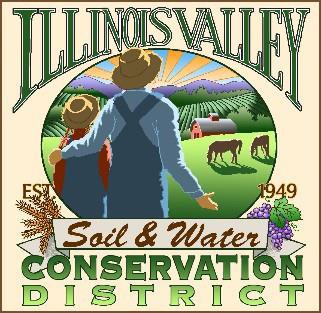 Illinois Valley Soil and Water Conservation District331 E Cottage Park Dr Suite 1B - P.O. Box 352Cave Junction, OR 97523 Phone: 541-592-3731Monthly Board Meeting Agenda August 24, 2023- SWCD Office/ZOOM6:00 PM: Call to Order Guest Speaker: Alex Lopez, State of Oregon Registered Geologist and Public Affairs Coordinator, Oregon Department of Geology and Mineral Industries (DOGAMI)6:30 PM: Acceptance of Minutes6:35 PM: Acceptance of Financial Reports6:40 PM: Old BusinessWater Quality Monitoring ReportDraft Contract Review *Action*7:00 PM: New BusinessConservation Program Manager Title Change request *Action*7:10 PM: Staff and Partnering Agency ReportsJohn’s reportCheryl’s reportArlyse’s Report Partnering Agency Reports7:20 PM Public comments7:25 Comments7:30 PM: Adjourn